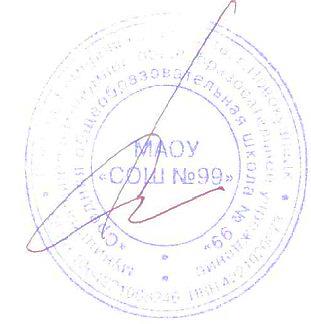 УТВЕРЖДАЮДиректор_____________          ______________________  М.П.ОТЧЕТ по исполнению Плана работы в рамках НМП «Создание единой информационной образовательной средыв муниципальной системе образования»в 2018-2019 уч. годСоставитель Отчета: Фогель Ольга Николаевна, учитель физикиОбщие сведения   II. Нормативно-правовое обеспечение  III. Фактическое выполнение плана образовательной организации в рамках проекта (рейтинг количественный) (данные из Плана мероприятий на уч. год, пункт III)  IV. Качественное исполнение плана образовательной организации в рамках проекта (рейтинг качественный)Учебные мероприятия, проводимые участниками творческих групп по направлениям: СДО, ВКС, УСП и др. (данные из Плана мероприятий на уч. год, пункт IV.2)Причины расхождения итоговых данных с предыдущей таблицей (расхождение данных плана и отчета):1. Увольнение Прошенко Н.А.  в связи со сменой гражданства и переездом.2. Банчужная Н.Н. - длительный больничный лист 3. Вяткиной Ю.П -  длительный больничный лист4. Потапова В.А. - длительный больничный лист (с сентября по апрель) 5. Лысова О.С. – проект в 2018-2019 уч. году не открылся (провела мероприятие ВКС)6. Щукина И.А. - проект в 2018-2019 уч. году не открылся.7. Былкова М.В. - регистрация на проект завершилась раньше назначенного времени, планировала участвовать с Щукиной И.А., но проект в 2018-2019 уч. году не открылся.8. Мордвинов К.Е.  – проект был мало активен, зарегистрировано только 2 команды, автор проекта приняла решение о не завершении проекта.8. Остальные педагоги, заявленные в Плане на УСП, - регистрация на проект завершилась раньше назначенного времени.Социально-значимые события, направленные на обобщение и распространение опыта в рамках проекта (данные из Плана мероприятий на уч. год, пункт V)Конкурсные мероприятия в рамках проекта (данные из Плана мероприятий на уч. год, пункт VI)Размещение учебных разработок в депозитариях в рамках проекта (данные из Плана мероприятий на уч. год, пункт VII)V. Сводная таблица данных рейтинга ОО (заполняется данными из таблиц данного отчета)Наименование ООМАОУ «СОШ №99»Кол-во основных пед. работников на начало 2018-2019 уч. года41ФИО координатора проекта (ответственного за внедрение ЭО и ДОТ) должность,№ и дата приказа о назначении ответственного,наличие сертификата о прохождении семинара “Организационно-методические основы управления проектом в ОО" в рамках НМПФогель Ольга Николаевна,учитель физикиПр. № 123 от   22.08.18естьФИО руководителя творческой группы СДОдолжность,наличие сертификата о прохождении семинара “Организационно-методические основы управления проектом в ОО" в рамках НМПФИО руководителя творческой группы ВКСдолжность,наличие сертификата о прохождении семинара “Организационно-методические основы управления проектом в ОО" в рамках НМПФогель Ольга Николаевна,учитель физикиестьФИО руководителя творческой группы УСПдолжность,наличие сертификата о прохождении семинара “Организационно-методические основы управления проектом в ОО" в рамках НМПНовожилова Наталья Васильевна, учитель начальных классовестьРазмещение на сайте ОО в разделе ДО или ДОТ документациивыполнено (ссылка) илине выполнено (причина)Изменения в уставе ОУ, отражающие оказание образовательных услуг на основе ЭО и ДОТhttp://school-mmm.ucoz.ru/index/dokumenty/0-150Положение о порядке применения ЭО и ДОТ при реализации образовательных программ (плановая актуализация)http://school-mmm.ucoz.ru/index/dokumenty/0-150Приказ по ОУо назначении ответственного за внедрение ЭО и ДОТ (координатора проекта)о составе творческих групп по внедрению ЭО и ДОТhttp://school-mmm.ucoz.ru/index/sotrudnichestvo_s_ok_rusal/0-74План непрерывного внутришкольного повышения квалификации педагогов на рабочем месте приемам работы с программами удаленного взаимодействия с обучающимисяhttp://school-mmm.ucoz.ru/index/sotrudnichestvo_s_ok_rusal/0-74Положение о сайте ОУhttp://school-mmm.ucoz.ru/index/dokumenty/0-150№ФИО члена творческой группыНаправление творческой группыПрименение межпредметных технологий (ЭО и ДОТ):да или нет (причина)1Фогель О.Н. - учитель физики, руководитель творческой группыВКСДа2Силин А.Г - учитель информатики и ИКТ, IT-специалист по ВКСВКСДа3Банчужная Н.Н. - учитель математикиВКСДа 4Зарешнюк Н.И. - учитель начальных классовВКСДа5Зарубина С.А. - учитель английского языкаВКСНет6Елистратова О.В. - учитель биологииВКСДа7Назина Н.Г. - учитель обществознанияВКСДа8Непокрытова Л.В. - учитель русского языка и литературыВКСДа9Потапова Н.И. - учитель русского языка и литературыВКСДа10Пышнова А.В. - учитель начальных классовВКСДа11 Шабельникова Т.Ю. - учитель начальных классовВКСДа12Яценко Н.А. - учитель математикиВКСДа13Новожилова Н.В. - учитель начальных классов, руководитель творческой группыУСПДа14Белогруд А.А. - учитель математикиУСПДа15Масленникова Л.Ю. - учитель английского языкаУСПДа16Былкова М.В. – учитель начальных классовУСПДа17Вяткина Ю.П. – учитель географииУСПнет 18Дедова А.А. - учитель информатики и ИКТ УСПДа19Зеленков В.Л. - учитель физической культурыУСПДа20Зеленкова Н.С. - учитель физической культурыУСПДа21Колесникова С.И. - учитель начальных классовУСПНет22Корнеева Е.А. - учитель начальных классовУСПДа23Линд Л.В. – учитель ОБЖУСП Да24Лысова О.С. - учитель русского языка и литературыУСПда 25Мордвинов К.Е. – учитель историиУСПДа 26Потапова В.А. -  учитель начальных классовУСПДа27Прошенко Н.А. – учитель русского языка и литературыУСПнет 28Сабаева В.Ю. – учитель английского языкаУСПДа29Сапега Н.Н. - учитель начальных классовУСПНет30Смолякова А.В. – учитель английского языкаУСПДа31Солодкая Г.П. – учитель экономикиУСПДа32Сотникова О.А. – учитель технологииУСПДа33Ткаченко Т.Г. - учитель физической культурыУСПНет34Филимонова Е.В. – учитель математикиУСПДа35Фонякина Ю.С. - учитель английского языкаУСПДа 36Чижов А.А. – учитель биологииУСПДа37Шабурова Т.Г. – учитель математикиУСПДа38Щукина И.А. - учитель начальных классовУСПНет39Яковлева Е.А. – учитель музыкиУСПДа Итого педагогов, применяющих межпредметные технологии (ЭО и ДОТ) Итого педагогов, применяющих межпредметные технологии (ЭО и ДОТ) Итого педагогов, применяющих межпредметные технологии (ЭО и ДОТ)32% педагоговприменяющих межпредметные технологии (ЭО и ДОТ) (норма 41%)% педагоговприменяющих межпредметные технологии (ЭО и ДОТ) (норма 41%)% педагоговприменяющих межпредметные технологии (ЭО и ДОТ) (норма 41%)78 %№Название учебных мероприятий (занятия с детьми)Направление творческой группыФИО участников творческих группвыполнено (ссылка) илине выполнено (причина)1Внеклассное занятие, 11 класс, информатика и ИКТ«Кто хочет стать интеллектуалом?»ВКСДедова А.Д.14.11.20182Учебное занятие, 4 класс, русский язык«Глаголы – исключения»ВКСЗарешнюк Н.И.13.03.20193Внеклассное занятие, 10 классПресс-конференция "Наркотики: жизнь или смерть?"ВКСЕлистратова О.В.17.12.20184Внеклассное занятие, 11 класс, обществознаниеВикторина ко дню Конституции "Основной закон нашей страны"ВКСНазина Н.Г.12.12.20185Внеклассное мероприятие, 6 класс,ЛитератураВикторина по сказке-были М.М.Пришвина "Кладовая солнца"ВКСНепокрытова Л.В.Лысова О.С.12.04.20196Внеклассное мероприятие, 11 кл., литература«Тропа к Есенину»ВКСПотапова Н.И.03.10.2087Учебное занятие, 3 класс, русский язык«Падежные окончания существительных 1 склонения»ВКСПышнова А.В.22.12.20188Внеклассное занятие, 9 класс, информатика и ИКТ«Что? Где? Когда?»ВКССилин А.Г.29.04.20199Учебное занятие, 7 класс, английский язык«Англоговорящие страны»ВКСФонякина Ю.С.11.04.201910Учебное занятие, 4 класс, математика«Деление многозначных чисел на двузначные»ВКСШабельникова Т.Ю.19.12.201811Учебное занятие, 7 класс, математика«Функция y=x2  и ее график»ВКСЯценко Н.А.17.05.2019121-2классОкружающий мир, технология, изобразительное искусство  Путешествие ПДДешкиМаршрут"Мир, в котором мы живем" 1-2 классУСПКорнеева Елена Анатольевнаhttps://sites.google.com/site/putesestviepddski/home135-6 классФизическая культураГринч в Стране Оранжевого мяча.Маршрут "Красота в искусстве, науке и жизни", 5-6 классыУСПЗеленков Владимир Леонидовичhttps://goo.gl/JXD3os145-6 классФизическая культураГринч в Стране Оранжевого мяча.Маршрут "Красота в искусстве, науке и жизни", 5-6 классыУСПЗеленкова Нелла Сергеевнаhttps://goo.gl/JXD3os157-8классЭкология, краеведение.ГородОкМаршрут "Эстафета городов 7-8.»УСПЛинд Лариса Васильевнаhttps://sites.google.com/site/ucebnosetevojproektgorodok/home161-2классОкружающий мир, русский языкСердцу дорого и святоМаршрут 
"Мир, в котором мы живем" 1-2 классУСПНовожилова Наталья Васильевнаhttps://sites.google.com/site/mezdunarodnyjmarafonkp18/plan175-6 классМатематика, 	 информатика, история, изобразительное искусство, русский язык, литератураВеликий комбинаторМаршрут 
Технологии науки "Без наук как без..." 5-6 классыУСПБелогруд Анна Алексеевнаhttps://sites.google.com/site/uspvelikijkombinator/185-6 классАнглийский языкСтрана киви.Маршрут "Под сводом старого дворца»УСПМасленникова Лариса Юрьевнаhttps://sites.google.com/site/novaazelandiakivi/vizitka19 3-5 классОкружающий мир, история, английский язык, изобразительное искусствоНазад в будущее  Сетевые проекты вне маршрутаУСПСмолякова Анастасия Владимировнаhttps://sites.google.com/site/mojlubimyjgorod2017/vizitka205-7классАнглийский языкБританская кухня с Крекером.Маршрут "Под сводом старого дворца".УСПСабаева Валерия Юрьевнаhttps://sites.google.com/site/kulturapitania2018/vizitka216-7 классТехнология, химия, история, биология, географияУдивительный мир текстиля.Маршрут"Технологии материалов 7-9»УСПСотникова Ольга Александровнаhttps://goo-gl.ru/zl2223-5 классОкружающий мир, литературное чтение, музыка.Как жили в старину.Маршрут «Удивительное рядом 3-4 классы»УСПЯковлева Елена Алексеевнаhttps://sites.google.com/site/sajtvasilkovojelenynikolaevny/plan237-11 классБиология, химия.Меченый атом.Маршрут «Территория новых открытий 9-11кл.»УСПЧижов Александр Андреевичhttps://sites.google.com/site/sitovatatana/247-11 классБиология, химия.Меченый атом.Маршрут «Территория новых открытий 9-11кл.»УСПДедова Алена Дмитриевнаhttps://sites.google.com/site/sitovatatana/25"История города  N" УСПНазина Наталья Георгиевнаhttps://goo.gl/QHh8ZV 26"История города  N" УСПСолодкая Галина Павловнаhttps://goo.gl/QHh8ZV Итого педагогов, применяющих межпредметные технологии (ЭО и ДОТ)Итого педагогов, применяющих межпредметные технологии (ЭО и ДОТ)Итого педагогов, применяющих межпредметные технологии (ЭО и ДОТ)Итого педагогов, применяющих межпредметные технологии (ЭО и ДОТ)27% педагогов, применяющих межпредметные технологии (ЭО и ДОТ) (норма 41 %) % педагогов, применяющих межпредметные технологии (ЭО и ДОТ) (норма 41 %) % педагогов, применяющих межпредметные технологии (ЭО и ДОТ) (норма 41 %) % педагогов, применяющих межпредметные технологии (ЭО и ДОТ) (норма 41 %) 65,85 %№Название события, форма представления опытаФИО участников творческих групп, направление творческой группывыполнено (ссылка) илине выполнено (причина)1.Уточнение списка образовательных событий на сайте http://centrdot.kuz-edu.ru/Составление заявок на мероприятия ВКСФогель О.Н., ВКСДа2.Организация отбора УСП из “Путеводителя УСП” 2017-2018Новожилова Н.В.,УСПДа3.III Всероссийский конкурс «iУчитель» с сертификацией и прохождением обучения в Финляндии в Академии НОТОЯценко Н.А. (ВКС)Победитель  Итого педагогов,  принимающих участие в социально-значимых событиях, направленных на обобщение и распространение опыта в рамках НМП Итого педагогов,  принимающих участие в социально-значимых событиях, направленных на обобщение и распространение опыта в рамках НМП Итого педагогов,  принимающих участие в социально-значимых событиях, направленных на обобщение и распространение опыта в рамках НМП3 % педагогов,  принимающих участие в социально-значимых событиях, направленных на обобщение и распространение опыта в рамках НМП % педагогов,  принимающих участие в социально-значимых событиях, направленных на обобщение и распространение опыта в рамках НМП % педагогов,  принимающих участие в социально-значимых событиях, направленных на обобщение и распространение опыта в рамках НМП7,3%№Название конкурсных мероприятий, вид материалов, представленных на конкурсФИО участников творческих групп, направление творческой группывыполнено (ссылка) илине выполнено (причина)1.Модель внутрифирменного повышения квалификации «Школа успешного IT-педагога», конкурс «Лучший экспонат» в рамках Кузбасской выставки-ярмаркиЯценко Н.А. (ВКС)Фогель О.Н. (ВКС)Банчужная Н.Н. (ВКС)Шабурова Т.Г. (УСП)Золотая медаль Итого педагогов, предоставивших свои разработки на конкурсы в рамках НМП Итого педагогов, предоставивших свои разработки на конкурсы в рамках НМП Итого педагогов, предоставивших свои разработки на конкурсы в рамках НМП4 % педагогов, предоставивших свои разработки на конкурсы в рамках НМП % педагогов, предоставивших свои разработки на конкурсы в рамках НМП % педагогов, предоставивших свои разработки на конкурсы в рамках НМП9,8%№Название депозитария, вид материалов, размещенных в депозитарииФИО участников творческих групп, направление творческой группывыполнено (ссылка) илине выполнено (причина)1.Сайт «Мультиурок»Внеклассное мероприятие по профориентации «Историческая эстафета «Угольный Кузбасс» с использованием ИОСНазина Н.Г., (ВКС, УСП)https://multiurok.ru/nazinang/files/?act=editfile2.Сайт «Мультиурок»Контрольная работа по теме "Издержки фирмы", 11 классс использованием ИОССолодкая Г.П. (ВКС, УСП)https://multiurok.ru/files/kontrolnaia-rabota-po-teme-izderzhki-firmy-11-klas.html3.Сайт «Инфоурок»Внеклассное мероприятие Викторина по обществознанию в формате игры «Самый Умный» для 5 класса с использованием ИОСМордвинов К.Е. (УСП)https://infourok.ru/viktorina-po-obschestvoznaniyu-v-formate-igri-samiy-umniy-dlya-klass-3216006.html 4Сайт «Инфоурок»Статья «Активные формы контроля и оценки знаний в процессе формирования информационныхкомпетенций»Непокрытова Л.В. (ВКС)https://infourok.ru/tekstoviy-dokument-i-prezentaciya-po-russkomu-yaziku-i-literature-aktivnie-formi-kontrolya-i-ocenki-znaniy-v-processe-formirovan-3355958.html5Электронный журнал Статья «Журналистика как формирование орфографической зоркости и коммуникативной компетенции у школьников с использованием ИОС»Потапова В.А. (УСП)https://zhurnalpedagog.ru/servisy/publik/publ?id=102876Электронный сборник методических разработок «Использование дистанционных образовательных технологий и электронного обучения в образовательной деятельности»Статья «Использование сервиса Learningaps.org в образовательной деятельности» ТОИПКРО Томск, 2018гФогель О.Н. (ВКС)http://do.tomedu.ru/course/index.php?categoryid=7827Сайт «Инфоурок» Статья «Контроль и оценка знаний средствами УМК «Перспективная начальная школа» с использованием ИОС»Пышнова А.В. (ВКС)https://infourok.ru/statya-kontrol-i-ocenka-znaniy-uchaschihsya-sredstvami-umk-pnsh-3676420.html8Портал «Инфознайка»Статья «ЭЛЕКТРОННЫЕ ТРЕНАЖЕРЫ ПРИ ПОДГОТОВКЕ К ВСЕРОССИЙСКИМ ПРОВЕРОЧНЫМ РАБОТАМ (ВПР)»Новожилова Н.В. (УСП)http://ito.infoznaika.ru/paper.aspx9Сайт «Инфоурок» Открытый урок по теме Talking about Countries and Nationalities с использованием ЭОР.Фонякина Ю.С. (ВКС)https://infourok.ru/otkritiy-urok-po-teme-talking-about-countries-and-nationalities-v-klasse-s-ispolzovaniem-eor-biboletova-mz-dobrinina-nv-trubanev-3205903.html10Сайт ns.portal.ruСтатья «Контроль и оценка достижений обучающихся в проектной деятельности в английском языке с использованием ИОС» Масленникова Л.Ю. (УСП)https://nsportal.ru/node/358009211Сайт «Педопыт»Статья «Использование интернет технологий в учебной и внеурочной деятельности учащихся» Линд Л.В. (УСП)Сотникова О.А. (УСП)https://www.pedopyt.ru/categories/19/articles/143012Электронный сборник методических разработок: «Использование дистанционных образовательных технологий и электронного обучения в образовательной деятельности» ТОИПКРО Томск, 2018г. Зеленкова Н.С. (УСП)http://do.tomedu.ru/course/index.php?categoryid=782 Итого педагогов, предоставивших свои разработки в депозитарии в рамках НМП Итого педагогов, предоставивших свои разработки в депозитарии в рамках НМП Итого педагогов, предоставивших свои разработки в депозитарии в рамках НМП13 % педагогов, предоставивших свои разработки в депозитарии в рамках НМП % педагогов, предоставивших свои разработки в депозитарии в рамках НМП % педагогов, предоставивших свои разработки в депозитарии в рамках НМП31,7%Фактическое выполнение плана образовательной организации в рамках проекта (рейтинг количественный)Фактическое выполнение плана образовательной организации в рамках проекта (рейтинг количественный)Фактическое выполнение плана образовательной организации в рамках проекта (рейтинг количественный)Фактическое выполнение плана образовательной организации в рамках проекта (рейтинг количественный)Фактическое выполнение плана образовательной организации в рамках проекта (рейтинг количественный)Кол-во основных пед. работников на начало 2018-2019 уч. года (общ.к.п.)41414141Кол-во пед. работников, применяющих межпредметные технологии (ЭО и ДОТ) на занятиях с детьми в 2018-2019 уч. году (к.п.р.)Формула подсчета %: к.п.р./общ.к.п*100=Если получилось меньше 41%, то план не выполнен, если >=, то план выполненФормула подсчета %: к.п.р./общ.к.п*100=Если получилось меньше 41%, то план не выполнен, если >=, то план выполнен78 %    выполнено Качественное исполнение плана образовательной организации в рамках проекта (рейтинг качественный)Качественное исполнение плана образовательной организации в рамках проекта (рейтинг качественный)Качественное исполнение плана образовательной организации в рамках проекта (рейтинг качественный)Качественное исполнение плана образовательной организации в рамках проекта (рейтинг качественный)Качественное исполнение плана образовательной организации в рамках проекта (рейтинг качественный)Показатели (качественного рейтинга)Кол-во пед. работниковВес показателяФормула подсчета балловБалл1. Кол-во пед. работников, применяющих межпредметные технологии (ЭО и ДОТ) на занятиях с детьми в 2018-2019 уч.году в %  (к.п.р.1) (% из таблицы количественного рейтинга)2(к.п.р.1 - 41)/41*вес=0,682. Количество педагогов, принимающих участие в социально-значимых событиях, направленных на обобщение и распространение опыта в рамках НМП (к.п.р2)1к.п.р.2/общ.к.п*100*вес=7,33. Количество педагогов, предоставивших свои разработки на конкурсы в рамках НМП  (к.п.р.3)0,5к.п.р.3/общ.к.п*100*вес=4,884. Количество педагогов, предоставивших свои разработки в депозитарии в рамках НМП  (к.п.р.4)0,5к.п.р.4/общ.к.п*100*вес=15,85 Итого баллов (сумма) Итого баллов (сумма) Итого баллов (сумма) Итого баллов (сумма)28,71